MINISTÉRIO DA EDUCAÇÃOSECRETARIA DE EDUCAÇÃO PROFISSIONAL E TECNOLÓGICAINSTITUTO FEDERAL DE EDUCAÇÃO, CIÊNCIA E TECNOLOGIA DE MINAS GERAISMESTRADO PROFISSIONAL EM SUSTENTABILIDADE E TECNOLOGIA AMBIENTAL           EDITAL Nº 16, DE 23/03/2022 DE DISCIPLINAS ISOLADAS - 2022/1ANEXO III – PASSO A PASSO GERACAO DA GRU  – TAXA DE APOIO – PAGAMENTO SOMENTE NA EFETIVAÇÃO DA MATRÍCULA Acessar o link - https://consulta.tesouro.fazenda.gov.br/gru_novosite/gru_simples.asp2 - Preenchimento dos campos:2.1 - Unidade Gestora (UG): 158275 (Campus Bambuí)2.2 - Gestão: Clicar no código 26409 – Instituto Federal Educ. Ciência e Tecnologia de MG – Campus Bambuí  2.3 - Código de Recolhimento: Clicar no código 28832-2 (Serviços Educacionais)2.4 - Número de Referência: 012.5 - Competência: 04/2022 (de acordo com o mês e ano do pagamento)2.6 - Vencimento: “Preencher com a Data do Pagamento”2.7 - CPF do Contribuinte: “Preencher com o CPF do Requerente”2.8 - Nome do Contribuinte: “Preencher com o Nome do Requerente”2.9 - Valor Principal: R$ 150,00 (Cento e cinqüenta reais).2.10 - Valor Total: R$ 150,00 (Cento e cinqüenta reais).3 - Opção de Geração: geração em PDF4. Para finalizar clicar ememitir GRU5. O pagamento da GRU deverá ser feito somente nas agências do Banco do Brasil.OBS. A GUIA DEVERÁ SER PREENCHIDA, IMPRESSA, PAGA E ANEXADA NOS DOCUMENTOS DA MATRÍCULA EM DISCIPLINA ISOLADA DO MESTRADO PROFISSIONAL.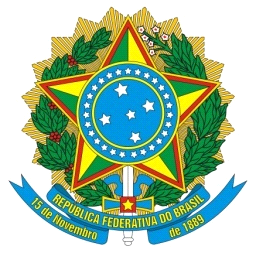 